Протокол № 358заседания ПравленияСаморегулируемой организации аудиторовАССОЦИАЦИЯ «СОДРУЖЕСТВО» (СРО ААС)г. Москва 			                             			                                 25 мая 2018 г.Голосовали:Члены Правления СРО ААС:Ананьев И.В., Бородина Н.В., Голенко В.С., Горелов М.Г., Гузов Ю.Н., Жуков С.П., Кобозева Н.В., Константинова И.Г., Кромин А.Ю., Лимаренко Д.Н., Малофеева Н.А., Носова О.А., Рукин В.В., Рыбенко Г.А., Селезнев А.В., Старовойтова Е.В., Сюткина М.Г., Чая В.Т., Чепик Н.А., Черкасова Н.В., Шеремет А.Д.Итого в голосовании на заседании Правления СРО ААС приняло участие 21 из 38 человек, что составляет 55% голосов, кворум для принятия решений имеется.Форма заседания Правления СРО ААС – заочная.Документы, содержащие сведения о голосовании членов Правления СРО ААС, принимались до 25 мая 2018 года.ПОВЕСТКА ДНЯ:О выдаче квалификационных аттестатов аудитора.О приеме в члены СРО ААС.О смене статуса члена СРО ААС.Об отложении рассмотрения заявления о прекращении членства в СРО ААС.О прекращении членства в СРО ААС.Об изменениях Территориальных отделений СРО ААС.Решили: утвердить повестку дня заседания Правления СРО ААС.Решение принято единогласноПо первому вопросуО выдаче квалификационных аттестатов аудитора Решили:1.1. Выдать квалификационный аттестат аудитора (для вновь аттестуемых аудиторов) 1 аудитору.Решение принято единогласноПо второму вопросуО приеме в члены СРО ААСРешили:2.1. Принять в члены СРО ААС 6 аудиторских организаций.Решение принято единогласноПо третьему вопросуО смене статуса члена СРО ААС Решили:3.1. Сменить статус члена СРО ААС со статуса ИП на статус аудитора 1 аудитору.Решение принято единогласноПо четвертому вопросуОб отложении рассмотрения заявления о прекращении членства в СРО ААС Решили:4.1. Отложить рассмотрение заявления о прекращении членства в СРО ААС на основании п.10.4.1. Положения о членстве СРО ААС 1 индивидуального аудитора;4.2. Отложить рассмотрение заявления о прекращении членства в СРО ААС   на основании п.10.4.3. Положения о членстве СРО ААС 1 аудиторской организации.Решение принято единогласноПо пятому вопросуО прекращении членства в СРО ААСРешили:5.1. Прекратить членство в СРО ААС на основании поданного заявления 1 аудитора;5.2. Прекратить членство в СРО ААС на основании поданного заявления 7 аудиторских организаций.Решение принято единогласноПо шестому вопросуОб изменениях Территориальных отделений СРО ААСРешили:6.1. В целях совершенствования региональной работы в СРО ААС, а также повышения эффективности выполнения функций территориального отделения присоединить Центральное территориальное отделение к Московскому территориальному отделению.6.2. Переименовать Московское территориальное отделение СРО ААС в Территориальное отделение по Центральному Федеральному округу (ТО по ЦФО СРО ААС).6.3. Утвердить Председателем Совета (Руководителем) ТО по ЦФО СРО ААС Кромина Андрея Юрьевича - члена Правления, вице-президента СРО ААС, председателя комитета по членству СРО ААС. 6.4. Поручить Кромину А.Ю. организовать работу по довыборам в состав Совета ТО по ЦФО СРО ААС и организации региональных отделений в составе ТО по ЦФО СРО ААС. Решение принято большинством голосовПодсчет голосов проводился секретарем заседания Правления СРО ААС Носовой О.А.Подписи:Председатель Правления СРО ААС ______________________ А.Д. ШереметСекретарь Правления СРО ААС      ______________________ О.А. Носова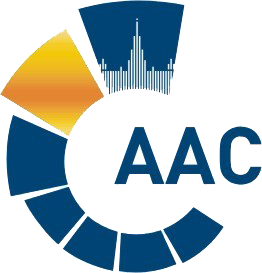 САМОРЕГУЛИРУЕМАЯ ОРГАНИЗАЦИЯ АУДИТОРОВАССОЦИАЦИЯ «СОДРУЖЕСТВО» 
член Международной Федерации Бухгалтеров (IFAC)(ОГРН 1097799010870, ИНН 7729440813, КПП 772901001) 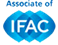 119192, г. Москва, Мичуринский проспект, дом 21, корпус 4. т: +7 (495) 734-22-22, ф: +7 (495) 734-04-22, www.auditor-sro.org, info@auditor-sro.org 